Circolare e data, vedasi segnatura  A tutto il personale                    Docente e ATA                Alle Famiglie                                         delle alunne e degli alunni Infanzia PiavonOGGETTO: RIORGANIZZAZIONE SCIOPERO PER L’INTERA GIORNATA DEL 8 MARZO 2024, PROCLAMATO DA FLC CGIL –SLAI COBAS - USB (aderente USB PI) - USI – ADL COBAS (aderente CLAP) – CUB (aderenti CUB sanità e CUB pubblico impiego) – COBAS,  IN OCCASIONE DELLE MOBILITAZIONI INTERNAZIONALI PER LA “GIORNATA INTERNAZIONALE DEI DIRITTI DELLE DONNE” DI TUTTO IL PERSONALE DEL COMPARTO “ISTRUZIONE E RICERCA” In riferimento allo sciopero indetto dai sindacati indicati in oggetto, ai sensi dell’Accordo Aran sulle norme di garanzia dei servizi pubblici essenziali e sulle procedure di raffreddamento e conciliazione in caso di sciopero firmato il 2 dicembre 2020, si comunica quanto segue:A) DATA, DURATA DELLO SCIOPERO E PERSONALE INTERESSATOLo sciopero si svolgerà nella giornata del 8 Marzo 2024 e interesserà tutto il personale in servizio, a qualunque titolo, presso le istituzioni scolastiche.B) MOTIVAZIONIPer le motivazioni si rimanda agli atti di proclamazione e di adesione delle Associazioni Sindacali.C) RAPPRESENTATIVITÀ A LIVELLO NAZIONALELa rappresentatività a livello nazionale delle organizzazioni sindacali in oggetto, come certificato dall’ARAN per il triennio 2022-2024 è la seguente:(1)Fonte ARAN 4 https://www.aranagenzia.it/rappresentativita-sindacale-loader/rappresentativita/triennio-2022-2024-provvisorio.htmlD) VOTI OTTENUTI NELL’ULTIMA ELEZIONE RSUNell’ultima elezione della RSU d’Istituto le organizzazioni sindacali in oggetto non hanno presentato liste e conseguentemente non hanno ottenuto voti.E) PERCENTUALI DI ADESIONE REGISTRATE AI PRECEDENTI SCIOPERII precedenti scioperi indetti dalle organizzazioni sindacali in oggetto nel corso del corrente anno scolastico e di quello precedente hanno ottenuto le seguenti percentuali di adesione tra il personale dell’Istituto tenuto al servizio:Dati non ancora pervenuti.F) PRESTAZIONI INDISPENSABILI DA GARANTIREAi sensi dell’art. 2, comma 2, del richiamato Accordo Aran, in relazione all’azione di sciopero indicata in oggetto, presso l’Istituto non sono state individuate prestazioni indispensabili di cui occorra garantire la continuità.Sulla base delle suddette informazioni, si comunica alle famiglie di controllare ed accertarsi del normale svolgimento delle lezioni.    IL DIRIGENTE SCOLASTICODott.ssa Francesca MENEGHEL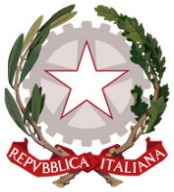 ISTITUTO COMPRENSIVO STATALE DI ODERZO (TV)SCUOLE INFANZIA - SCUOLE PRIMARIE - SCUOLA SECONDARIA 1° GRADO Piazzale Europa 21 – 31046 ODERZO (TV)-  0422/815655   0422/814578E-mail TVIC88400X@Istruzione.it – Posta Certificata: TVIC88400X@pec.istruzione.itC.F. 94141320260 - Cod. Min.:TVIC88400X – SITO: www.icoderzo.edu.itAzione proclamata da% Rappresentatività a livello nazionale (1)% voti  nella scuola per le  elezioni RSUTipo di scioperoDurata dello sciopero NoteSLAI COBAS//Nazionale     generale     Intera       giornataUSB//Nazionale generale Intera        giornataUSI//Nazionale generaleIntera       giornataADL COBAS//Nazionale generaleIntera       giornataCUB//Nazionale generaleIntera       giornataCOBAS//Nazionale generaleIntera       giornataFLC CGIL//Nazionale generaleIntera       giornataFirmato digitalmente da Francesca MENEGHEL
C=IT
O=Istituto Comprensivo Statale di Oderzo 94141320260